NU-IRB# ………………..…….								    	          	AF 05-10/5.0 โครงการวิจัยเรื่อง:.....................................................................................................................................................................................................................................................................................................................................................................................................................................................................................................................................................................................................วันให้คำยินยอม  วันที่..............เดือน........................................พ.ศ..........................ข้าพเจ้า นาย/นาง/นางสาว..................................................................................................................................................ที่อยู่...................................................................................................................................................................................................ข้าพเจ้าได้อ่านรายละเอียดจากเอกสารข้อมูลสำหรับผู้เข้าร่วมโครงการวิจัยวิจัยที่แนบมาฉบับวันที่............................ข้าพเจ้ายินยอมเข้าร่วมโครงการวิจัยโดยสมัครใจข้าพเจ้าได้รับสำเนาเอกสารแสดงความยินยอมเข้าร่วมในโครงการวิจัยที่ข้าพเจ้าได้ลงนาม และวันที่ พร้อมด้วยเอกสารข้อมูลสำหรับผู้เข้าร่วมโครงการวิจัย ทั้งนี้ก่อนที่จะลงนามในใบยินยอมให้ทำการวิจัยนี้ ข้าพเจ้าได้รับการอธิบายจากผู้วิจัยถึงวัตถุประสงค์ของการวิจัย ระยะเวลาของการทำวิจัย วิธีการวิจัยความไม่สะดวกหรือความไม่สบายใจที่อาจเกิดขึ้นจากการวิจัย ประโยชน์ที่จะเกิดขึ้นจากการวิจัยข้าพเจ้ามีเวลาและโอกาสเพียงพอในการซักถามข้อสงสัยจนมีความเข้าใจอย่างดีแล้ว โดยผู้วิจัยได้ตอบคำถามต่าง ๆ ด้วยความเต็มใจไม่ปิดบังซ่อนเร้นจนข้าพเจ้าพอใจข้าพเจ้ามีสิทธิที่จะบอกเลิกเข้าร่วมในโครงการวิจัยเมื่อใดก็ได้ โดยไม่จำเป็นต้องแจ้งเหตุผล และการบอกเลิกการเข้าร่วมการวิจัยนี้ จะไม่มีผลอื่นใดที่กระทบข้าพเจ้าหรือสิทธิอื่น ๆ ที่ข้าพเจ้าจะพึงได้รับต่อไปผู้วิจัยรับรองว่าจะเก็บข้อมูลส่วนตัวของข้าพเจ้าเป็นความลับ และจะเปิดเผยได้เฉพาะเมื่อได้รับการยินยอมจากข้าพเจ้าเท่านั้น บุคคลอื่นในนามของ วิทยาลัยนานาชาติ  ผู้สนับสนุนการวิจัย คณะกรรมการพิจารณาจริยธรรมการวิจัยในคน อาจได้รับอนุญาตให้เข้ามาตรวจและประมวลข้อมูลของข้าพเจ้า ทั้งนี้จะต้องกระทำไปเพื่อวัตถุประสงค์เพื่อตรวจสอบความถูกต้องของข้อมูลเท่านั้น ผู้วิจัยรับรองว่าจะไม่มีการเก็บข้อมูลใด ๆ เพิ่มเติม หลังจากที่ข้าพเจ้าขอยกเลิกการเข้าร่วมโครงการวิจัยและต้องการให้ทำลายเอกสารที่ใช้ตรวจสอบทั้งหมดที่สามารถสืบค้นถึงตัวข้าพเจ้าได้ข้าพเจ้าเข้าใจว่า  ข้าพเจ้ามีสิทธิ์ที่จะตรวจสอบหรือแก้ไขข้อมูลส่วนตัวของข้าพเจ้าและสามารถยกเลิกการให้สิทธิในการใช้ข้อมูลส่วนตัวของข้าพเจ้าได้ โดยต้องแจ้งให้ผู้วิจัยรับทราบข้าพเจ้าได้ตระหนักว่าข้อมูลในการวิจัยของข้าพเจ้าที่ไม่มีการเปิดเผยชื่อ จะผ่านกระบวนการต่าง ๆ เช่น การเก็บข้อมูล การบันทึกข้อมูลในแบบบันทึกและในคอมพิวเตอร์ การตรวจสอบ การวิเคราะห์ และการรายงานข้อมูลเพื่อวัตถุประสงค์ทางวิชาการเท่านั้น ข้าพเจ้าได้อ่านข้อความข้างต้นและมีความเข้าใจดีทุกประการแล้ว ยินดีเข้าร่วมในการวิจัยด้วยความเต็มใจ จึงได้ลงนามในเอกสารแสดงความยินยอมนี้ 				................................................................	ลงนามผู้ให้ความยินยอม				(..............................................................)	ชื่อผู้ยินยอม				วันที่.........................................................ข้าพเจ้าได้อธิบายถึงวัตถุประสงค์ของการวิจัย วิธีการวิจัย หรืออาการไม่พึงประสงค์หรือความเสี่ยงที่อาจเกิดขึ้นจากการวิจัย รวมทั้งประโยชน์ที่จะเกิดขึ้นจากการวิจัยอย่างละเอียด ให้ผู้เข้าร่วมในโครงการวิจัยตามนามข้างต้นได้ทราบและมีความเข้าใจดีแล้ว พร้อมลงนามลงในเอกสารแสดงความยินยอมด้วยความเต็มใจ................................................................	ลงนามผู้ทำวิจัย				(..............................................................)	ชื่อผู้ทำวิจัย			วันที่.........................................................................................................................	ลงนามพยาน				(..............................................................)	ชื่อพยาน			วันที่.........................................................หนังสือแสดงความยินยอมเข้าร่วมโครงการวิจัย(สำหรับกลุ่มอาสาสมัครอายุมากกว่าหรือเท่ากับ 20 ปี)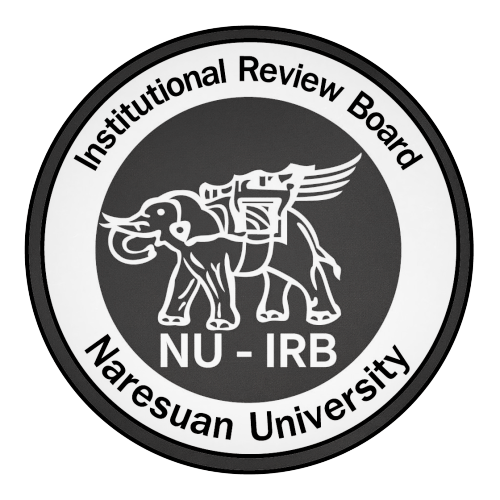 หนังสือแสดงความยินยอมเข้าร่วมโครงการวิจัย(สำหรับกลุ่มอาสาสมัครอายุมากกว่าหรือเท่ากับ 20 ปี)คณะกรรมการจริยธรรมการวิจัยในมนุษย์มหาวิทยาลัยนเรศวรส่วนเพิ่มเติมโครงการวิจัย (☑) ส่วนเพิ่มเติมนี้ อาสาสมัครอาจยินยอมหรือไม่ยินยอมเข้าร่วมวิจัยในส่วนเพิ่มเติมนี้ของโครงการส่วนเพิ่มเติมโครงการวิจัย (☑) ส่วนเพิ่มเติมนี้ อาสาสมัครอาจยินยอมหรือไม่ยินยอมเข้าร่วมวิจัยในส่วนเพิ่มเติมนี้ของโครงการส่วนเพิ่มเติมโครงการวิจัย (☑) ส่วนเพิ่มเติมนี้ อาสาสมัครอาจยินยอมหรือไม่ยินยอมเข้าร่วมวิจัยในส่วนเพิ่มเติมนี้ของโครงการส่วนเพิ่มเติมโครงการวิจัย (☑) ส่วนเพิ่มเติมนี้ อาสาสมัครอาจยินยอมหรือไม่ยินยอมเข้าร่วมวิจัยในส่วนเพิ่มเติมนี้ของโครงการส่วนเพิ่มเติมโครงการวิจัย (☑) ส่วนเพิ่มเติมนี้ อาสาสมัครอาจยินยอมหรือไม่ยินยอมเข้าร่วมวิจัยในส่วนเพิ่มเติมนี้ของโครงการข้าพเจ้ายินยอมยินยอมยินยอมไม่ยินยอมไม่ยินยอมไม่ยินยอมให้เก็บตัวอย่างชีวภาพที่เหลือไว้เพื่อการวิจัยในอนาคต และ/หรือศึกษาทางพันธุศาสตร์ให้เก็บตัวอย่างชีวภาพที่เหลือไว้เพื่อการวิจัยในอนาคต และ/หรือศึกษาทางพันธุศาสตร์ให้เก็บตัวอย่างชีวภาพที่เหลือไว้เพื่อการวิจัยในอนาคต และ/หรือศึกษาทางพันธุศาสตร์ให้เก็บตัวอย่างชีวภาพที่เหลือไว้เพื่อการวิจัยในอนาคต และ/หรือศึกษาทางพันธุศาสตร์ให้เก็บตัวอย่างชีวภาพที่เหลือไว้เพื่อการวิจัยในอนาคต และ/หรือศึกษาทางพันธุศาสตร์................................................................ลงนามผู้ให้ความยินยอม(..............................................................)ชื่อผู้ยินยอมวันที่.........................................................ทั้งนี้ ผู้วิจัยได้จัดทำรายละเอียดข้อมูลคำอธิบายสำหรับอาสาสมัครและหนังสือแสดงความยินยอมเข้าร่วมโครงการส่วนนี้แยกต่างหากสำหรับอาสาสมัครผู้ยินยอมเข้าร่วมโครงการส่วนเพิ่มเติมนี้ทั้งนี้ ผู้วิจัยได้จัดทำรายละเอียดข้อมูลคำอธิบายสำหรับอาสาสมัครและหนังสือแสดงความยินยอมเข้าร่วมโครงการส่วนนี้แยกต่างหากสำหรับอาสาสมัครผู้ยินยอมเข้าร่วมโครงการส่วนเพิ่มเติมนี้ทั้งนี้ ผู้วิจัยได้จัดทำรายละเอียดข้อมูลคำอธิบายสำหรับอาสาสมัครและหนังสือแสดงความยินยอมเข้าร่วมโครงการส่วนนี้แยกต่างหากสำหรับอาสาสมัครผู้ยินยอมเข้าร่วมโครงการส่วนเพิ่มเติมนี้ทั้งนี้ ผู้วิจัยได้จัดทำรายละเอียดข้อมูลคำอธิบายสำหรับอาสาสมัครและหนังสือแสดงความยินยอมเข้าร่วมโครงการส่วนนี้แยกต่างหากสำหรับอาสาสมัครผู้ยินยอมเข้าร่วมโครงการส่วนเพิ่มเติมนี้ทั้งนี้ ผู้วิจัยได้จัดทำรายละเอียดข้อมูลคำอธิบายสำหรับอาสาสมัครและหนังสือแสดงความยินยอมเข้าร่วมโครงการส่วนนี้แยกต่างหากสำหรับอาสาสมัครผู้ยินยอมเข้าร่วมโครงการส่วนเพิ่มเติมนี้